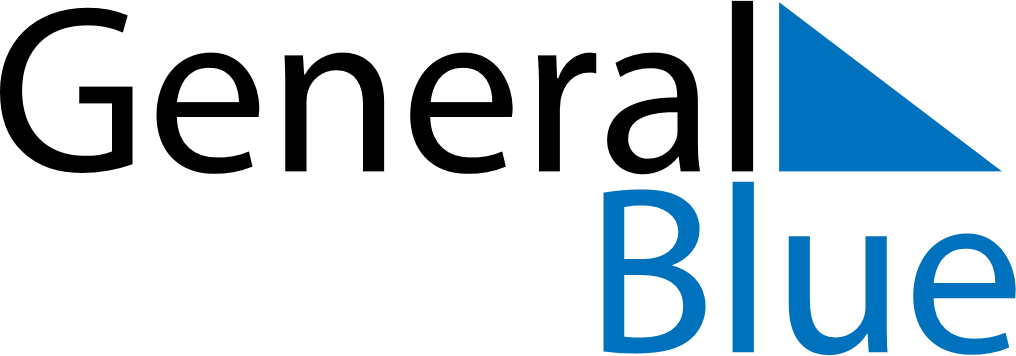 July 2025July 2025July 2025July 2025ArmeniaArmeniaArmeniaMondayTuesdayWednesdayThursdayFridaySaturdaySaturdaySunday1234556Constitution DayConstitution Day78910111212131415161718191920212223242526262728293031